PONAVLJANJE in UTRJEVANJE UČNE SNOVI (rešitve)Poimenuj narisana geometrijska telesa in jih opiši (kaj je osnovna ploskev, plašč).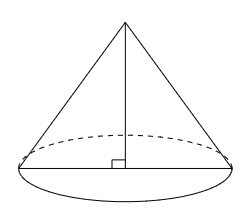 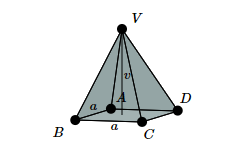 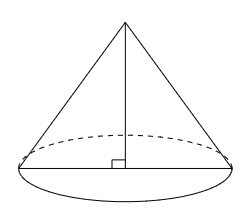 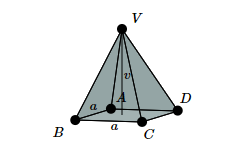 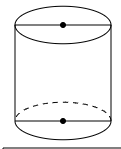           VALJ                                 STOŽEC                PRAVILNA 4-STRANA PIRAMIDA1. PRAVILNA 4-strana PIRAMIDAVPRAŠANJA:1. Kaj je osnovna ploskev pravilne 4-strane piramide? Kvadrat.2. Kaj sestavlja plašč pravilne 4-strane piramide? 4 enakokraki trikotniki.3. Zapiši Pitagorov izrek v pravilni 4-strani piramidi za dani pravokotni trikotnik: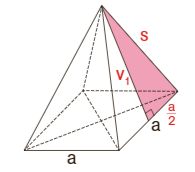 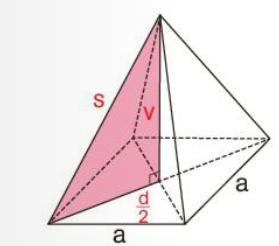 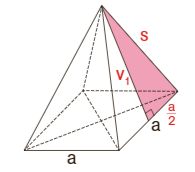 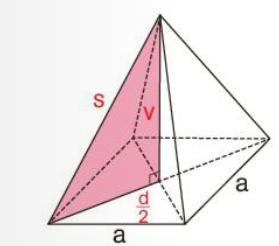 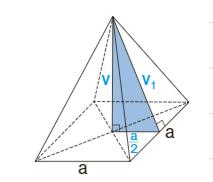 NALOGE:1. Osnovni rob pravilne 4-strane piramide meri  višina stranske ploskve pa  Koliko meri površina piramide?2. Izračunaj neznano količino pravilne štiristrane piramide na sliki.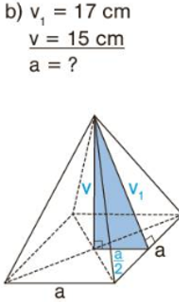 3. Osnovni rob pravilne 4-strane piramide meri  višina stranske ploskve pa Izračunaj:a) višino piramide,b) površino piramide,c) prostornino piramide.___________________________________________________________________________                                 1. Površina pravilne 4-strane piramide meri  osnovna ploskev pa  Koliko litrov meri prostornina te piramide?2. Plašč pravilne 4-strane piramide meri  stranska višina pa  Koliko meri prostornina piramide?3. V pravilni 4-strani piramidi meri osnovni rob  stranska višina pa  Izračunaj njeno višino in površino piramide?2. VALJVPRAŠANJA:1. Kaj je osnovna ploskev valja? Krog.2. Kaj sestavlja plašč valja? Pravokotnik.3. Kaj je višina valja? Razdalja med vzporednima osnovnima ploskvama.NALOGE:1. Izračunaj površino in prostornino valja s podatkoma:2. Dan je valj s premerom osnovne ploskve  in višino . a)  Koliko meri obseg osnovne ploskve?b)  Koliko meri ploščina osnovne ploskve?c)  Kolikšna je ploščina plašča?d)  Kolikšna je površina valja?__________________________________________________________________________         1. Izračunaj površino valja, če meri njegova prostornina  in premer osnovne ploskve 2. Površina valja meri  ploščina osnovne ploskve pa  Izračunaj:a) polmer osnovne ploskve,b) ploščino plašča,c) višino valja,d) njegovo prostornino.3. STOŽECVPRAŠANJA:1. Kaj je osnovna ploskev stožca? Krog.2. Kaj sestavlja plašč stožca? Krožni izsek.3. Kdaj je stožec enakostraničen? Ko je višina enaka premeru osnovne ploskve.NALOGE:1. Izračunaj površino in prostornino stožca s podatkoma:2. Izračunaj:a) višino stožca,b) ploščino osnovne ploskve.     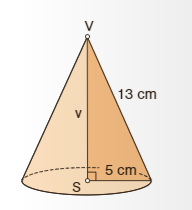 ___________________________________________________________________________1. Izračunaj površino in prostornino stožca z danima podatkoma.2. Polmer osnovne ploskve stožca meri  njegova prostornina pa  Izračunaj površino tega stožca. 4. SREDNJE VREDNOSTIVPRAŠANJA:1. Kaj je aritmetična sredina ali povprečje? Aritmetična sredina ali povprečje je količnik med vsoto vseh vrednosti podatkov in številom vseh podatkov.2. Kaj je modus ali gostiščnica? Modus ali gostiščnica je podatek, ki se med danimi podatki največkrat ponovi.3. Kaj je mediana ali središčnica? Mediana ali središčnica je podatek, ki leži natanko na sredini vseh po velikosti urejenih podatkov.NALOGE:1. Ožbej je v preglednico za vsak dan v tednu zapisal, koliko časa je tekel. Izračunaj, koliko časa na dan povprečno teče Ožbej.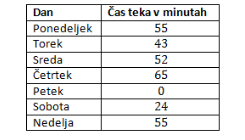 Ožbej povprečno teče na dan 42 minut.2. Določi aritmetično sredino podatkov:3. Zapisane so Majine ocene v enem šolskem letu. Zapiši modus Majinih ocen.4. Zapisano je število točk preizkusa za dest učencev.Mediana njihovih dosežkov je 10,5 točk.